           Ministerul Mediului, Padurilor si Apelor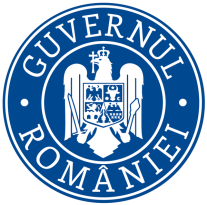     Agenţia Naţională pentru Protecţia Mediului 						PROIECTDECIZIA ETAPEI DE ÎNCADRARE Nr. ....din  23.01.2020      Ca urmare a solicitării de emitere a acordului de mediu adresată de S.C. VENTANI COM IMPEX S.R.L., cu sediul în cu sediul în Bucuresti, strada Rotunda, nr. 8, bl. Y2C, sc. 3, et. 6, ap. 116, pentru proiectul, înregistrată la A.P.M. Ilfov cu nr. 16512 din 30.08.2019 si a completarilor ulterilor, în baza:Legii nr. 292/2018 privind evaluarea impactului anumitor proiecte publice şi private asupra mediului;Ordonanţei de urgenţă a Guvernului nr. 57/2007 privind regimul ariilor naturale protejate, conservarea habitatelor naturale, a florei si faunei sălbatice, cu modificările şi completările ulterioare, aprobate prin Legea nr. 49/2011; autoritatea competentă pentru protecția mediului A.P.M. Ilfov decide, ca urmare a consultărilor desfăşurate în cadrul şedinţei Comisiei de Analiză Tehnică, din data de: 22.01.2020, că proiectul „Construire doua hale depozitare parter cu doua anexe pentru birouri P+1E, amenajare incinta, put forat, bazin vidanjabil, imprejmuire teren si organizare de santier” propus a fi amplasat în judeţul Ilfov, Oras Otopeni, strada Libertatii nr. 11 (fosta Calea Bucurestilor nr. 247), cv 31, p995, Nr. cadastral 1556/2, 1556/2-C1, nu se supune evaluării impactului asupra mediului si nu se supune evaluării adecvate.Justificarea prezentei decizii:I. Motivele pe baza cărora s-a stabilit necesitatea neefectuării evaluării impactului asupra mediului sunt următoarele:a). proiectul se încadreaza în prevederile  Legii nr. 292/2018, anexa nr. 2, pct. 10 a); b). proiectul nu se incadreaza in prevederile Legii nr. 292/2018 privind evaluarea impactului anumitor proiecte publice și private asupra mediului, anexa nr. 1;II. Motivele pe baza cărora s-a stabilit necesitatea neefectuării evaluării adecvate sunt următoarele:a) proiectul propus nu intră sub incidența art. 28 din Ordonanța de urgență a Guvernului nr. 57/2007 privind regimul ariilor naturale protejate, conservarea habitatelor naturale, a florei și faunei sălbatice, aprobată cu modificări și completări prin Legea nr. 49/2011, cu modificările și completările ulterioare.III. Motivele pe baza cărora s-a stabilit necesitatea neefectuării evaluării impactului asupra corpurilor de apănu s-a emis decizia elaborarii studiului de evaluare a impactului asupra corpurilor de apa.1.Caracteristicile proiectului:1.1Descrierea proiectului:Proiectul propune construire doua hale depozitare marfuri generale nealimentare parter cu doua anexe pentru birouri P+1E, amenajare incinta, put forat, bazin vidanjabil, imprejmuire teren si organizare de santier si se va dezvolta pe un teren în suprafața de 4128mp.Bilanț teritorial:- Suprafață totală teren – 4128mp - (100%);- S construita existenta = 1000mp - S construita propusa = 1028mp- S platforme betonate = 1209,02mp- S parcaje auto = 65,34mp - S spatii verzi = 825,60mp (20%)      Utilitățile:    Asigurarea utilitatilor apa-canal pe amplasament reglementata conform Avizului de gospodarire a apelor nr. 283-IF/21.11.2019, emis de Administratia Bazinala de Apa Arges-Vedea:Alimentarea cu apă in scop igienico-sanitar se va face din foraj F1 proiectat cu H=40m.Apele uzate menajere vor fi evacuate in doua bazine vidanjabile etanse, din beton armat, proiectate cu V1=v2=10mc, ce vor fi amplasate in incinta obiectivului.Apele pluviale colectate de pe platformele betonate vor fi trecute printr-un separator de hidrocarburi, dupa care vor fi stocate intr-un bazin de retentie etans, din beton armat proiectat cu V3=30mc, de unde vor fi utilizate pentru intretinerea spatiilor verzi din aceeasi incinta.1.2. Cumularea cu alte proiecte: proiecte de dezvoltare a zonei mixte de servicii si activitati productive mici, nepoluante.1.3. Utilizarea resurselor naturale: nu este cazul. 1.4. Productia de deseuri: în perioada lucrărilor de execuţie rezultă deşeuri  specifice activităţii de construire; în periada de funcționare vor rezulta deșeuri nepericuloase (menajere, reciclabile etc) ce vor fi  stocate temporar în containere corespunzătoare și evacuate pe bază de contract încheiat cu firme specializate1.5. Emisii poluante, zgomot si alte surse de disconfort: în perioada lucrărilor de execuție: emisiile, zgomotul şi vibraţiile sunt cele produse prin funcţionarea utilajelor specifice;                         în perioada de funcționare vor rezulta zgomot și emisii specifice traficului auto din incintă aferente activității; 2.Localizarea proiectului:-utilizarea existentă a terenului: teren intravilan, conform PUG aprobat prin HCL Otopeni nr. 51/18.12.2018, zona cu functiuni mixte de servicii si activitati productive mici, nepoluante.-relativa abundenţă a resurselor naturale din zonă, calitatea şi capacitatea regenerativă a acestora: nu este cazul.-capacitatea de absorbţie a mediului, cu atenţie deosebită pentru:zonele umede – nu este cazul.zonele costiere –nu este cazul.zonele montane şi cele împădurite – nu este cazul.parcurile şi rezervaţiile naturale – nu este cazul.ariile clasificate sau zonele protejate prin legislaţia în vigoare, cum sunt: zone de protecţie a faunei piscicole, bazine piscicole naturale şi bazine piscicole amenajate etc: nu este cazul.zonele de protecţie specială, mai ales cele desemnate prin Ordonanţa de urgenţă a Guvernului nr. 57/2007 cu modificările şi completările ulterioare, zonele prevăzute prin Legea nr. 5/2000 privind aprobarea Planului de amenajare a teritoriului conform prevederilor Legii apelor nr. 107/1996, cu modificările şi completările ulterioare, şi Hotărârea Guvernului nr. 930/2005 pentru aprobarea Normelor speciale privind caracterul şi mărimea zonelor de protecţie sanitară şi hidrogeologică: nu este cazul.ariile în care standardele de calitate a mediului stabilite de legislaţie au fost deja depăşite: nu este cazul;ariile dens populate: nu este cazul.peisajele cu semnificaţie istorică, culturală şi arheologică: nu este cazul.3.Caracteristicile impactului potential:Se iau în considerare efectele semnificative posibile ale proiectelor, în raport cu criteriile stabilite la pct. 1 si 2, cu accent deosebit pe:-extinderea impactului: aria geografică şi numărul persoanelor afectate – nu este cazul.-natura transfrontalieră a impactului – nu este cazul;-mărimea şi complexitatea impactului – redusă;-probabilitatea impactului: redusă în timpul realizării lucrărilor de construcţii;-durata, frecvenţa şi reversibilitatea impactului: impactul asupra mediului va exista în perioada desfăşurării lucrărilor de construcție şi impact relativ redus în timpul funcţionării.Condiţiile de realizare a proiectului:a). Investiţia şi organizarea de şantier se vor realiza în condiţiile impuse prin certificatul de urbanism nr. 549/12057 din 03.06.2019  emis de Primaria Orasului Otopeni, jud. Ilfov şi prin avizele sau acordurile emise de instituţiile menţionate în acesta;b). Se vor lua măsuri de protecţie antifonică în zona de lucru;c).  După realizarea proiectului terenul afectat organizării de şantier şi terenul aferent spaţiului verde propus prin proiect se va amenaja corespunzător.d). Se vor amplasa panouri de informare a cetăţenilor asupra viitoarelor construcţii şi modificări ale zonei;e). Se vor lua măsuri pentru diminuarea emisiilor de pulberi din zona şantierului prin umectarea spaţiului de lucru sau acoperirea pe cât posibil a acestuia; f). La ieşirea din şantier,  se vor curăţa roţile autovehiculelor şi a altor utilaje,  pentru a preveni transferul de moloz în afara amplasamentului pe drumurile publice; pe durata organizării de şantier se vor monta panouri de protecţie, lucrările vor fi semnalizate corespunzător, asigurându-se protecţia circulaţiei pietonale şi auto în zonă;g).Pe durata execuţiei lucrărilor se vor lua măsuri pentru respectarea normele, standardele şi legislaţia privind protecţia mediului în vigoare (STAS 12574/1987, STAS 10009/2017, H.G. 1756/2006 privind limitarea nivelului emisiilor de zgomot în mediu produs de echipamentele destinate utilizarii in exteriorul cladirilor);h).Deşeurile şi materialele rezultate din activitatea de construcție vor fi obligatoriu îndepărtate din zonă pe baza unui contract încheiat cu un prestator autorizat; este interzisă depozitarea necontrolată a deşeurilor rezultate;i).Pe toată durata execuţiei şi funcţionării obiectivului se vor respecta prevederile: O.U.G. nr.195/2005 privind protecţia mediului aprobată cu modificări de Legea nr.265/2006, cu modificările şi completările ulterioare; Legea nr. 211/2011 privind regimul deşeurilor, cu modificările ulterioare.Legea nr. 104/2011 privind protecţia atmosferei. Ordinului nr.119/2014 emis de Ministerul Sănătăţii, cu modificarile si completarile ulterioare.j)  Indicatorii de calitate ai apelor pluviale pentru intretinerea spatiilor verzi, se vor incadra in limitele impuse de HG 188/2002 – Anexa 2 – NTPA - 002/2002, modificata si completata prin HG nr. 352/2005.k) Indicatorii de calitate ai apelor evacuate prin vidanjare, se vor incadra in limitele impuse de HG 188/2002 – Anexa 3 – NTPA - 001/2002, modificata si completata prin HG nr. 352/2005, cu mentiunea ca indicatorii specifici ce urmeaza a fi monitorizati vor trebui sa se incadreze in urmatoarele limite maxim admisibile.l)Se vor respecta prevederile avizului de gospodarire a apelor nr. 283-IF/21.11.2019 emis de Administratia Bazinala de Apa Arges-Vedea.m) Prezentul act de reglementare îşi  pãstreazã valabilitatea pe toatã perioada punerii în aplicare a proiectului, în condiţiile în care acesta nu suferă modificări.APM ILFOV nu isi asuma responsabilitatea pentru eventualul disconfort creat de viitoarele constructii prevazute prin prezentul proiect.Prezenta decizie este valabilă pe toată perioada de realizare a proiectului, iar în situația în care intervin elemente noi, necunoscute la data emiterii prezentei decizii, sau se modifică condițiile care au stat la baza emiterii acesteia, titularul proiectului are obligația de a notifica autoritatea competentă emitentă.Prezentul act de reglementare stabileste conditiile de realizare a proiectului din punct de vedere al protectiei mediului. Alte conditii privind implementarea proiectului vor fi impuse de institutiile/autoritatile cu atributii in domeniu. Nerespectarea prevederilor prezentului act de reglementare se sancţionează conform prevederilor legale în vigoareRăspunderea pentru corectitudinea informațiilor puse la dispoziția autorității competente pentru protecția mediului și a publicului revine în întregime titularului proiectului.Draftul deciziei etapei de încadrare a fost afisat spre consultare pe site APM Ilfov: www.apmif.anpm.ro.Orice persoană care face parte din publicul interesat și care se consideră vătămată într-un drept al său ori într-un interes legitim se poate adresa instanței de contencios administrativ competente pentru a ataca, din punct de vedere procedural sau substanțial, actele, deciziile ori omisiunile autorității publice competente care fac obiectul participării publicului, inclusiv aprobarea de dezvoltare, potrivit prevederilor Legii contenciosului administrativ nr. 554/2004, cu modificările și completările ulterioare.Se poate adresa instanței de contencios administrativ competente și orice organizație neguvernamentală care îndeplinește condițiile prevăzute la art. 2 din Legea nr.292/2018 privind evaluarea impactului anumitor proiecte publice și private asupra mediului, considerându-se că acestea sunt vătămate într-un drept al lor sau într-un interes legitim.Actele sau omisiunile autorității publice competente care fac obiectul participării publicului se atacă în instanță odată cu decizia etapei de încadrare.Înainte de a se adresa instanței de contencios administrativ competente, persoanele prevăzute la art. 21 din Legea nr.292/2018 privind evaluarea impactului anumitor proiecte publice și private asupra mediului au obligația să solicite autorității publice emitente a deciziei prevăzute la art. 21 alin. (3) sau autorității ierarhic superioare revocarea, în tot sau în parte, a respectivei decizii. Solicitarea trebuie înregistrată în termen de 30 de zile de la data aducerii la cunoștința publicului a deciziei.Autoritatea publică emitentă are obligația de a răspunde la plângerea prealabilă prevăzută la art. 22 alin. (1) în termen de 30 de zile de la data înregistrării acesteia la acea autoritate.Procedura de soluționare a plângerii prealabile prevăzută la art. 22 alin. (1) este gratuită și trebuie să fie echitabilă, rapidă și corectă.Prezenta decizie poate fi contestată în conformitate cu prevederile Legii nr.292/2018 privind evaluarea impactului anumitor proiecte publice și private asupra mediului și ale Legii nr. 554/2004, cu modificările și completările ulterioare.DIRECTOR EXECUTIVGABRIELA DOROJAN P. Serviciul Avize, Acorduri, Autorizatii,                MIRCEA DUMITRESCU                    Întocmit,        consilier superior Corina Necula          Agenţia pentru Protecţia Mediului Ilfov